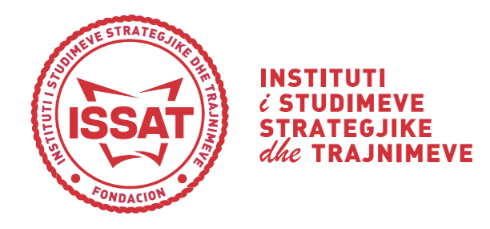 FORMULAR REGJISTRIMITRAJNIMI  “_____________________________________________________”                        TË DHËNA PERSONALE Mbiemri ________________________                            Gjinia:   □  Mashkull      □  FemërEmri___________________________                            Adresa_______________________________ Atësia                                                                                Tel.   _________________________                                                                                                Datëlindja (data)_____(muaji)______ (viti)_________     E-mail ________________________                                                                                                                                          Vendlindja(qyteti/shteti) ________________________    Shtetësia ___________________________________                                                                         STUDIMEInstitucioni ________________________________                Qyteti/Shteti_______________________________Dega ______________________________                             Data e lëshimit të diplomës __________________Titulli i fituar nga diplomimi dhe specializimi  __________________________________________________________________________________________PUNËSIMIDetyra juaj _______________________________         Qendra e punës _______________________________ Si e keni marrë informacionin për këtë Trajnim:□   Website i Institutit□   Media Sociale□   Miq/kolegë□  Tjetër (specifikoni) __________________  Dokumentet  për regjistrimFormular i plotësuar i kërkesësCVFotokopje e Diplomës.Fotokopje e ID, ose e pasaportës.2 fotografi me format pasaporte_____________________________________________________________________________________________________Adresa:  Rr. “Sami Frashëri”, Kompleksi Nr.56 (Nobis), Seksioni L, Kati 6.e-mail: issatalbania@gmail.com; Tel. 00355 42260035; Cel: 0677174773.